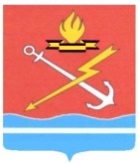 СОВЕТ ДЕПУТАТОВКИРОВСКОГО ГОРОДСКОГО ПОСЕЛЕНИЯКИРОВСКОГО МУНИЦИПАЛЬНОГО РАЙОНА ЛЕНИНГРАДСКОЙ ОБЛАСТИР Е Ш Е Н И Е От «28» марта 2024 года № 9Об утверждении проекта решения Совета депутатов Кировского городского поселения Кировского муниципального района Ленинградской области «О внесении изменений и дополнений в Устав Кировского городского поселения Кировского муниципального района Ленинградской области»Руководствуясь статьей 44 Федерального закона от 06.10.2003 № 131-ФЗ «Об общих принципах организации местного самоуправления в Российской Федерации», Федеральным законом от 12.06.2002 № 67-ФЗ «Об основных гарантиях избирательных прав и права на участие в референдуме граждан Российской Федерации», Федеральным законом от 21.07.2005 № 97-ФЗ «О государственной регистрации уставов муниципальных образований», статьей 54 Устава Кировского городского поселения Кировского муниципального района Ленинградской области (далее – Устав), принятого решением совета депутатов муниципального образования «Кировск» Кировского муниципального района Ленинградской области от 25.08.2022 г. № 19 «О принятии Устава Кировского городского поселения Кировского муниципального района Ленинградской области», в целях приведения Устава в соответствие с действующим законодательством Российской Федерации, Совет депутатов решил:1. Утвердить проект решения Совета депутатов Кировского городского поселения Кировского муниципального района Ленинградской области «О внесении изменений и дополнений в Устав Кировского городского поселения Кировского муниципального района Ленинградской области», изложив их согласно приложению к настоящему решению. Опубликовать настоящее решение в официальном печатном издании «Неделя нашего города», в официальном сетевом издании «Неделя нашего города+» и на официальном сайте Кировского городского поселения Кировского муниципального района Ленинградской области kirovsklenobl.ru.Глава муниципального образования		                       С.И. ВорожцоваРазослано: в дело, руководителю рабочей группы, первому заместителю главы администрации, в Кировскую городскую прокуратуру, газета «Неделя нашего города», официальное сетевое издание «Неделя нашего города+»Приложениек решению Совета депутатовМО «Кировск»от «28» марта 2024 г. № 9Изменения и дополнения в уставКировского городского поселения Кировского муниципального района Ленинградской области1. Пункт 7 части 1 статьи 6 устава изложить в следующей редакции:«7) учреждение печатного средства массовой информации и (или) сетевого издания для обнародования муниципальных правовых актов, доведения до сведения жителей муниципального образования официальной информации;».2. Часть 1 статьи 16 устава изложить в следующей редакции:«1. Граждане - инициаторы отзыва подают коллективное заявление о возбуждении процедуры голосования по отзыву в территориальную избирательную комиссию, организующую подготовку и проведение выборов в органы местного самоуправления.».3. Часть 6 статьи 17 устава изложить в следующей редакции:«6. Решение совета депутатов по итогам голосования по вопросу о возбуждении процедуры отзыва подлежит направлению в территориальную избирательную комиссию, организующую подготовку и проведение выборов в органы местного самоуправления, и официальному опубликованию в течение трех дней со дня его принятия.».4. Статью 18 устава изложить в следующей редакции:«Статья 18. Рассмотрение заявления инициативной группы граждан, решения совета депутатов избирательной комиссией1. Заявление инициативной группы граждан (далее - заявление), решение совета депутатов (далее - решение о возбуждении процедуры отзыва) о возбуждении процедуры отзыва должно быть рассмотрено территориальной избирательной комиссией, организующей подготовку и проведение выборов в органы местного самоуправления, в сроки, установленные федеральным законодательством и областным законодательством Ленинградской области.2. После получения заявления и решения о возбуждении процедуры отзыва территориальная избирательная комиссия, организующая подготовку и проведение выборов в органы местного самоуправления, информирует о нем депутата, выборное должностное лицо местного самоуправления, в отношении которого возбуждается процедура отзыва, и по их требованию представляет им копию заявления, решения о возбуждении процедуры отзыва и приложенных к ним документов.3. После ознакомления с указанными документами депутат, выборное должностное лицо местного самоуправления, вправе представить в территориальную избирательную комиссию, организующую подготовку и проведение выборов в органы местного самоуправления, в письменном виде свои объяснения.4. Территориальная избирательная комиссия, организующая подготовку и проведение выборов в органы местного самоуправления, рассматривает поступившее заявление и решение о возбуждении процедуры отзыва с приглашением уполномоченных представителей инициативной группы и совета депутатов.5. По итогам рассмотрения территориальная избирательная комиссия, организующая подготовку и проведение выборов в органы местного самоуправления, принимает мотивированное решение о разрешении сбора подписей граждан за возбуждение процедуры отзыва депутата, выборного должностного лица местного самоуправления, либо отказывает в таком разрешении.6. Если территориальная избирательная комиссия, организующая подготовку и проведение выборов в органы местного самоуправления, разрешает сбор подписей, она принимает решение о регистрации инициативной группы граждан, группы депутатов – инициаторов отзыва, уполномоченной организовывать сбор подписей и выдает ей регистрационное свидетельство.7. Форма регистрационного свидетельства утверждается территориальной избирательной комиссией, организующей подготовку и проведение выборов в органы местного самоуправления, в соответствии с постановлением избирательной комиссии Ленинградской области. Регистрационное свидетельство выдается инициативной группе по возбуждению процедуры отзыва и действительно в течение срока, установленного федеральным законодательством и областным законодательством Ленинградской области.8. О принятых решениях территориальная избирательная комиссия, организующая подготовку и проведение выборов в органы местного самоуправления, уведомляет лицо, в отношении которого возбуждается процедура отзыва, и совет депутатов.9. Решения территориальной избирательной комиссии, организующей подготовку и проведение выборов в органы местного самоуправления, могут быть обжалованы в судебном порядке.».5. Часть 5 статьи 19 устава изложить в следующей редакции:«5. Образец подписного листа в поддержку проведения голосования по отзыву депутата, выборного должностного лица местного самоуправления, утверждается территориальной избирательной комиссией, организующей подготовку и проведение выборов в органы местного самоуправления, в соответствии с областным законодательством Ленинградской области о местном референдуме.».6. Статью 20 устава изложить в следующей редакции:«Статья 20. Сроки сбора подписейСбор подписей начинается со дня, следующего за днем получения инициативной группой граждан, группой депутатов регистрационного свидетельства в территориальной избирательной комиссии, организующей подготовку и проведение выборов в органы местного самоуправления, и проводятся в срок 30 дней.».7. Статью 21 устава изложить в следующей редакции:«Статья 21. Представление подписных листов в избирательную комиссию«В течение трех дней после окончания сбора подписей инициативная группа граждан, группа депутатов представляет в территориальную избирательную комиссию, организующую подготовку и проведение выборов в органы местного самоуправления, итоговый протокол, подписанный уполномоченным представителем, в котором указываются даты начала и окончания сбора подписей, количество собранных подписей, дата составления протокола. К протоколу прилагаются пронумерованные и сброшюрованные подписные листы.».8. Часть 1 статьи 22 устава изложить в следующей редакции:«1. Территориальная избирательная комиссия, организующая подготовку и проведение выборов в органы местного самоуправления, осуществляет проверку достоверности подписей.Если более 10 процентов от числа проверяемых подписей окажется недостоверными и недействительными или количество собранных достоверных подписей окажется недостаточным для решения вопроса о назначении голосования по отзыву, то названная избирательная комиссия принимает решение об отказе в назначении голосования по отзыву.».9. Пункт 7 части 2 статьи 22 устава изложить в следующей редакции:«7) подложные подписи, а именно подписи, в отношении которых установлено, что гражданин не расписывался в соответствующем подписном листе. Подложность подписи, в этом случае, устанавливается письменным подтверждением гражданина, направленным в территориальную избирательную комиссию, организующую подготовку и проведение выборов в органы местного самоуправления;».10. Часть 5 статьи 22 устава изложить в следующей редакции:«5. Если территориальной избирательной комиссией, организующей подготовку и проведение выборов в органы местного самоуправления, будет установлено, что собрано достаточное число подписей и они достоверны и действительны, совет депутатов принимает решение о назначении голосования по отзыву и определяет дату его проведения.».11. Часть 3 статьи 23 устава изложить в следующей редакции:«3. Депутат, выборное должностное лицо местного самоуправления, в отношении которого возбуждается процедура отзыва, со дня, следующего за днем принятия территориальной избирательной комиссией, организующей подготовку и проведение выборов в органы местного самоуправления, решения о назначении дня голосования по отзыву, может назначить до трех доверенных лиц.».12. Часть 5 статьи 23 устава изложить в следующей редакции:«5. Регистрация доверенных лиц осуществляется территориальной избирательной комиссией, организующей подготовку и проведение выборов в органы местного самоуправления, незамедлительно на основании письменного заявления депутата, выборного должностного лица местного самоуправления, и заявления самого гражданина о согласии быть доверенным лицом. Доверенные лица получают от названной избирательной комиссии удостоверение доверенного лица.».13. Часть 1 статьи 24 устава изложить в следующей редакции:«1. При наличии у инициативной группы граждан регистрационного свидетельства, выданного территориальной избирательной комиссией, организующей подготовку и проведение выборов в органы местного самоуправления, члены инициативной группы получают от указанной комиссии удостоверения членов инициативной группы. В качестве членов инициативной группы они вправе осуществлять разъяснительную и иную законную деятельность, связанную со сбором подписей в поддержку назначения голосования по отзыву, а в случае назначения голосования по отзыву - также с агитацией за отзыв.».14. Часть 2 статьи 39 устава изложить в следующей редакции:«2. Глава муниципального образования осуществляет свои полномочия на постоянной или непостоянной основе в соответствии с правовым актом совета депутатов, принимаемым на том же заседании, на котором советом депутатов избирается глава муниципального образования.».15. Статью 41 устава дополнить абзацем следующего содержания:«Глава муниципального образования освобождается от ответственности за несоблюдение ограничений и запретов, требований о предотвращении или об урегулировании конфликта интересов и неисполнение обязанностей, установленных Федеральным законом №131-ФЗ и другими федеральными законами в целях противодействия коррупции, в случае, если несоблюдение таких ограничений, запретов и требований, а также неисполнение таких обязанностей признается следствием не зависящих от него обстоятельств в порядке, предусмотренном частями 3 - 6 статьи 13 Федерального закона от 25 декабря 2008 года № 273-ФЗ «О противодействии коррупции».».16. Часть 1 статьи 43 устава изложить в следующей редакции:«1. Срок полномочий депутатов совета депутатов составляет пять лет. Депутаты совета депутатов осуществляют свои полномочия на непостоянной основе. По решению совета депутатов, при условии, что глава муниципального образования осуществляет свои полномочия на непостоянной основе, не более одного депутата совета депутатов может работать на постоянной основе. Решение об исполнении депутатом совета депутатов своих полномочий на постоянной основе и выбор такого депутата из состава совета депутатов осуществляется советом депутатов на первом заседании совета депутатов соответствующего созыва. В случае досрочного прекращения полномочий депутата, осуществляющего свои полномочия на постоянной основе, либо по ходатайству такого депутата совет депутатов вправе принять решение об исполнении своих обязанностей на постоянной основе другим депутатом.».17. Пункт 2.1 части 7 статьи 43 устава изложить в следующей редакции:«2.1) участие на безвозмездной основе в управлении политической партией, органом профессионального союза, в том числе выборным органом первичной профсоюзной организации, созданной в органе местного самоуправления, участие в съезде (конференции) или общем собрании иной общественной организации, жилищного, жилищно-строительного, гаражного кооперативов, товарищества собственников недвижимости;».18. Пункт 2.2 части 7 статьи 43 устава изложить в следующей редакции:«2.2) участие на безвозмездной основе в управлении некоммерческой организацией (кроме участия в управлении политической партией, органом профессионального союза, в том числе выборным органом первичной профсоюзной организации, созданной в органе местного самоуправления, участия в съезде (конференции) или общем собрании иной общественной организации, жилищного, жилищно-строительного, гаражного кооперативов, товарищества собственников недвижимости) с предварительным уведомлением высшего должностного лица субъекта Российской Федерации (руководителя высшего исполнительного органа государственной власти субъекта Российской Федерации) в порядке, установленном законом субъекта Российской Федерации;».19. Часть 8 статьи 43 устава дополнить абзацем следующего содержания:«Депутат совета депутатов освобождается от ответственности за несоблюдение ограничений и запретов, требований о предотвращении или об урегулировании конфликта интересов и неисполнение обязанностей, установленных Федеральным законом №131-ФЗ и другими федеральными законами в целях противодействия коррупции, в случае, если несоблюдение таких ограничений, запретов и требований, а также неисполнение таких обязанностей признается следствием не зависящих от депутата обстоятельств в порядке, предусмотренном частями 3 - 6 статьи 13 Федерального закона от 25 декабря 2008 года № 273-ФЗ «О противодействии коррупции».».20. Часть 13 статьи 48 устава дополнить абзацем следующего содержания:«Глава местной администрации освобождается от ответственности за несоблюдение ограничений и запретов, требований о предотвращении или об урегулировании конфликта интересов и неисполнение обязанностей, установленных Федеральным законом №131-ФЗ и другими федеральными законами в целях противодействия коррупции, в случае, если несоблюдение таких ограничений, запретов и требований, а также неисполнение таких обязанностей признается следствием не зависящих от него обстоятельств в порядке, предусмотренном частями 3 - 6 статьи 13 Федерального закона от 25 декабря 2008 года № 273-ФЗ «О противодействии коррупции».».21. Дополнить Устав статьей 50.1 следующего содержания:«Статья 50.1. Органы местного самоуправления как юридические лица1. От имени муниципального образования приобретать и осуществлять имущественные и иные права и обязанности, выступать в суде без доверенности могут глава муниципального образования и глава администрации муниципального образования.2. Органы местного самоуправления, которые в соответствии с Федеральным законом №131-ФЗ и настоящим уставом наделяются правами юридического лица, являются муниципальными казенными учреждениями, образуемыми для осуществления управленческих функций, и подлежат государственной регистрации в качестве юридических лиц в соответствии с федеральным законом.Совет депутатов и администрация муниципального образования как юридические лица действуют на основании общих для организаций данного вида положений Федерального закона №131-ФЗ в соответствии с Гражданским кодексом Российской Федерации применительно к казенным учреждениям.Основаниями для государственной регистрации органов местного самоуправления в качестве юридических лиц являются устав муниципального образования и решение о создании соответствующего органа местного самоуправления с правами юридического лица.3. Основаниями для государственной регистрации органов администрации муниципального образования в качестве юридических лиц являются решение совета депутатов об учреждении соответствующего органа в форме муниципального казенного учреждения и утверждение положения о нем советом депутатов по представлению главы администрации муниципального образования.».22. Часть 8 статьи 53 устава изложить в следующей редакции:«8. Муниципальные нормативные правовые акты, затрагивающие права, свободы и обязанности человека и гражданина, муниципальные нормативные правовые акты, устанавливающие правовой статус организаций, учредителем которых выступает муниципальное образование, а также соглашения, заключаемые между органами местного самоуправления, вступают в силу после их официального обнародования.Обнародованием муниципального правового акта, в том числе соглашения, заключенного между органами местного самоуправления, в соответствии со статьей 47 Федерального закона №131-ФЗ является:- официальное опубликование муниципального правового акта;- размещение муниципального правового акта в местах, доступных для неограниченного круга лиц (в помещениях государственных органов, органов местного самоуправления, государственных и муниципальных библиотек, других доступных для посещения местах);- размещение на официальном сайте муниципального образования в информационно-телекоммуникационной сети «Интернет»;».23. Часть 9 статьи 53 устава изложить в следующей редакции:«9. Официальным опубликованием муниципального правового акта, в том числе соглашения, заключенного между органами местного самоуправления, считается первая публикация его полного текста в периодическом печатном издании, распространяемом в муниципальном образовании, или первое размещение его полного текста в сетевом издании.Официальным печатным изданием органов местного самоуправления муниципального образования является средство массовой информации газета «Неделя нашего города» (свидетельство о регистрации ПИ ТУ 78-01159 от 28 июня 2012 года).Официальным сетевым изданием органов местного самоуправления муниципального образования является сетевое издание «Неделя нашего города+» (доменное имя: nngplus.ru, регистрационный номер и дата принятия решения о регистрации: серия Эл № ФС77-62466 от 27 июля 2015 года).В случаях, предусмотренных Федеральным законом от 9 февраля 2009 года №8-ФЗ «Об обеспечении доступа к информации о деятельности государственных органов и органов местного самоуправления» обеспечивается создание пункта подключения к информационно-телекоммуникационной сети «Интернет» в месте, доступном для использования неограниченным кругом лиц (в здании администрации муниципального образования) без использования ими дополнительных технических средств.24. Дополнить Устав главой 5.1 следующего содержания:«Глава 5.1. Международные и внешнеэкономические связи органов местного самоуправленияСтатья 60.2. Полномочия органов местного самоуправления в сфере международных и внешнеэкономических связей1. Международные и внешнеэкономические связи осуществляются органами местного самоуправления в целях решения вопросов местного значения по согласованию с органами государственной власти Ленинградской области в порядке, установленном законом Ленинградской области.2. К полномочиям органов местного самоуправления в сфере международных и внешнеэкономических связей относятся:1) проведение встреч, консультаций и иных мероприятий в сфере международных и внешнеэкономических связей с представителями государственно-территориальных, административно-территориальных и муниципальных образований иностранных государств;2) заключение соглашений об осуществлении международных и внешнеэкономических связей органов местного самоуправления с органами местного самоуправления иностранных государств;3) участие в деятельности международных организаций в сфере межмуниципального сотрудничества в рамках полномочий органов, созданных специально для этой цели;4) участие в разработке и реализации проектов международных программ межмуниципального сотрудничества;5) иные полномочия в сфере международных и внешнеэкономических связей органов местного самоуправления в соответствии с международными договорами Российской Федерации, федеральными законами, иными нормативными правовыми актами Российской Федерации и законами Ленинградской области.Статья 60.3. Соглашения об осуществлении международных и внешнеэкономических связей органов местного самоуправления1. В целях решения вопросов местного значения органы местного самоуправления заключают соглашения об осуществлении международных и внешнеэкономических связей с органами местного самоуправления иностранных государств по согласованию с высшим исполнительным органом Ленинградской области, в порядке, определяемом Ленинградской областью.2. Регистрация органами государственной власти Ленинградской области соглашений об осуществлении международных и внешнеэкономических связей органов местного самоуправления Кировского городского поселения Кировского муниципального района Ленинградской области осуществляется в порядке, определяемом законом Ленинградской области, и является обязательным условием вступления таких соглашений в силу.3. Подписанные соглашения об осуществлении международных и внешнеэкономических связей органов местного самоуправления подлежат опубликованию (обнародованию) в порядке, предусмотренном для опубликования (обнародования) муниципальных правовых актов.Статья 60.4. Информирование об осуществлении международных и внешнеэкономических связей органов местного самоуправленияГлава муниципального образования ежегодно до 15 января информирует уполномоченный орган государственной власти Ленинградской области в установленном указанным органом порядке об осуществлении международных и внешнеэкономических связей органов местного самоуправления и о результатах осуществления таких связей в предыдущем году.Статья 60.5. Перечень соглашений об осуществлении международных и внешнеэкономических связей органов местного самоуправления1. Муниципальное образование формирует перечень соглашений об осуществлении международных и внешнеэкономических связей органов местного самоуправления в порядке, определенном высшим исполнительным органом Ленинградской области. В такой перечень включаются все соглашения об осуществлении международных и внешнеэкономических связей органов местного самоуправления, в том числе соглашения, утратившие силу.2. Глава муниципального образования ежегодно до 15 января направляет в уполномоченный орган государственной власти Ленинградской области перечень соглашений об осуществлении международных и внешнеэкономических связей органов местного самоуправления, включая в него соглашения, заключенные и утратившие силу в предыдущем году. В случае, если такой перечень направляется впервые, в него включаются все соглашения об осуществлении международных и внешнеэкономических связей органов местного самоуправления, в том числе соглашения, утратившие силу.».